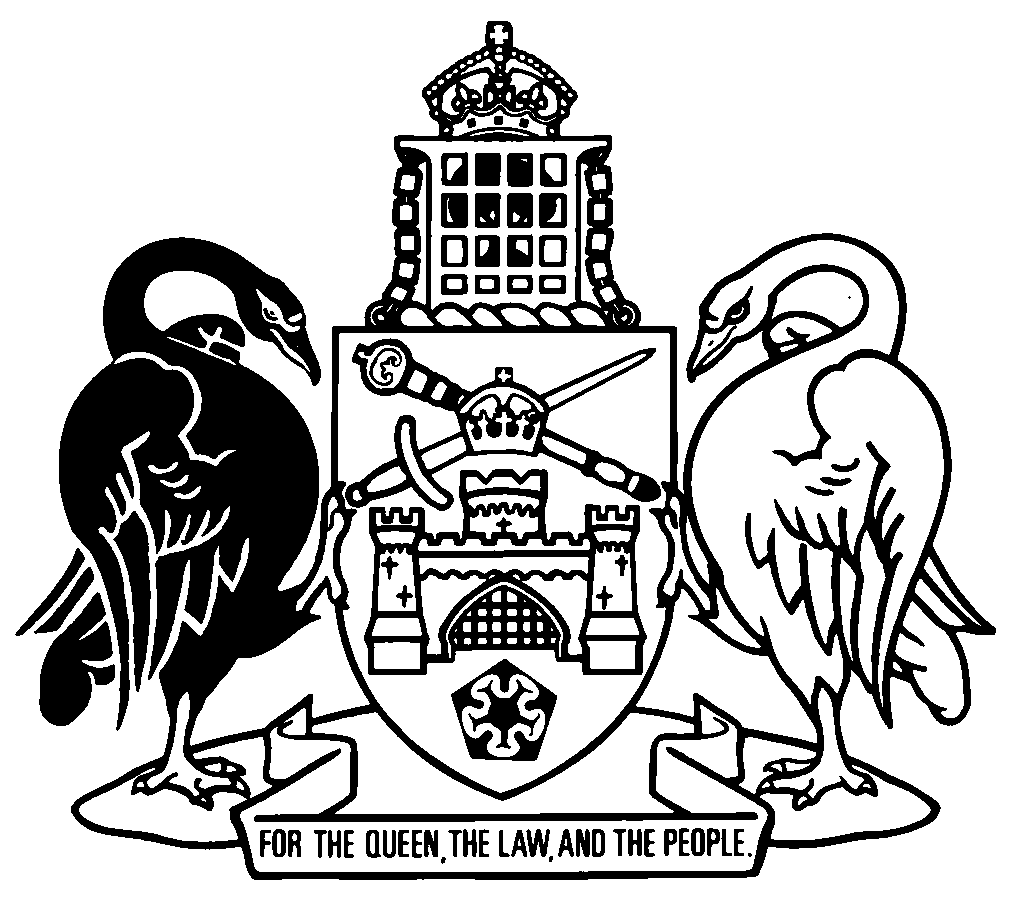 Australian Capital TerritoryEducation Amendment Regulation 2020 (No 1)Subordinate Law SL2020-29The Australian Capital Territory Executive makes the following regulation under the Education Act 2004.Dated 31 July 2020.Yvette BerryMinisterRachel Stephen-SmithMinisterAustralian Capital TerritoryEducation Amendment Regulation 2020 (No 1)Subordinate Law SL2020-29made under theEducation Act 2004Contents	Page	1	Name of regulation	1	2	Commencement	1	3	Legislation amended	1	4	Section 8	1Schedule 1	Delayed amendment—1 February 2021	21	Name of regulationThis regulation is the Education Amendment Regulation 2020 (No 1).2	Commencement	(1)	This regulation (other than schedule 1) commences on the day after its notification day.Note	The naming and commencement provisions automatically commence on the notification day (see Legislation Act, s 75 (1)).	(2)	Schedule 1 commences on 1 February 2021.3	Legislation amendedThis regulation amends the Education Regulation 2005.4	Section 8omitSchedule 1	Delayed amendment—1 February 2021(see s 3)[1.1]	New section 8insert8	Conditions of registration for home education—Act, s 132 (1) (h)	(1)	The following conditions are prescribed:	(a)	if registration of a child for home education is new registration—the parents must—	(i)	within 3 months after the day of the current registration, provide a written statement of intent to the director-general that states—	(A)	how the parents will provide a high-quality education for the child; and	(B)	the educational opportunities that will be offered by the parents to their child and the strategies they will use to encourage their child to learn; and	(C)	how the plan or approach for the child’s home education will deliver an education consistent with the principles mentioned in the Act, section 128 (d); and	(ii)	within 3 months after the day of the current registration, or at another time approved by the director-general, meet with an authorised person (government) to discuss the home education of the child and, at the meeting, show any home education documents to the authorised person;	(b)	if registration of a child for home education is registration under the Act, section 131 (3), and the child has been previously registered for home education under that section, but the registration has ended less than 12 months before the current registration begins—within 10 school days from the day of registration, the parents must—	(i)	provide a written statement of intent that states the matters mentioned in paragraph (a) (i) (A) to (C) to the director-general; and	(ii)	meet with an authorised person (government) to discuss the home education of the child and, at the meeting, show any home education documents to the authorised person;	(c)	if registration of a child for home education is renewed under the Act, section 137, and the director-general requests that the parents meet with an authorised person (government)—within 10 school days after the request, or at another time approved by the director-general, the parents must—	(i)	meet with an authorised person (government) to discuss the home education of the child; and	(ii)	at the meeting, show any home education documents to the authorised person.	(2)	In this section:current registration means registration of a child for home education under the Act, section 131 (3), that is in force.home education documents, in relation to a child’s home education, means the following:	(a)	programs, materials, and other records for use in the child’s home education;	(b)	a statement or documents that show the home base for the child’s home education meets the requirements under the Act, section 132 (1) (g).Examples—documents	photographs	video recordingsEndnotes1	Notification	Notified under the Legislation Act on 17 August 2020.2	Republications of amended laws	For the latest republication of amended laws, see www.legislation.act.gov.au.© Australian Capital Territory 2020